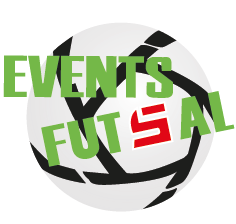 VI MUNDIALITO  Amatoriale Eventi Futsal 2019 Formula VI MUNDIALITO : 13 SQUADRE PARTECIPANTIGIRONE ALL’ITALIANA di sola ANDATA . Posizione 1-4  accedono alla COPPA ELITE con semifinali e finali Posizione 5-8  accedono alla COPPA CHAMPIONS con semifinali e finaliPosizione 9-12 accedono alla COPPA EUROPA con semifinali e finali 